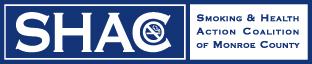 The Rochester Housing Authority in partnership with the Smoking & Health Action Coalition of Monroe County (SHAC) is conducting a short survey of tenants about tobacco and smoking rules in their buildings.  Participation in the survey is voluntary and answers to the survey questions are anonymous.  If you have any questions about this survey, contact your property manager or Sue Cringoli of SHAC at 442-4260 ext. 112, email scringoli@alany.org.  If you have any questions about participating in a research project, contact Tony Watson, NYS Department of Health, Institutional Review Board, 518-474-8539 or tmw05@health.state.ny.usPlease circle your response.Which statement best describes the rules that your landlord or property manager has set regarding smoking tobacco inside the residential units in your building? Smoking is allowed in all residential unitsSmoking is only allowed in some residential unitsSmoking is not allowed in any residential unitsDon’t know/Not sureWhich statement best describes the rules that you have set in your own residential unit about smoking tobacco?Smoking is always allowed inside my residential unitSmoking is sometimes allowed inside my residential unitSmoking is never allowed inside my residential unitDon’t know/Not sureHow often does someone smoke tobacco inside your own residential unit?  Include yourself, household members and visitors.Everyday	b)  A few times a week	c)  A few times a month	  d)  Rarely or never    e)  Don’t know/Not sureHow often does tobacco smoke drift into your own residential unit from somewhere else in or around your building?Everyday	b)  A few times a week	c)  A few times a month	  d)  Rarely or never    e)  Don’t know/Not sureHow much are you (or would you be) bothered by tobacco smoke drifting into your own residential unit from somewhere else in or around your building? A lot	b) A little	c) Not at all	d) Don’t know/Not sure Do you think that breathing tobacco smoke from someone else’s cigarettes is: Very harmful to ones’ healthSomewhat harmful to one’s healthNot very harmful to one’s healthNot harmful at all to one’s healthDon’t know/Not sureWould you (or do you) favor or oppose a policy that bans smoking tobacco in your building including in residential units and common areas?Favor	b)  Oppose        c)  Don’t know/Not sureDo you or anyone else who lives with you smoke in your home?Yes              b)  NoHow many children under age 18 live in your own residential unit? ______________________________Do you now smoke cigarettes everyday, some days, or not at all?EverydaySome daysNot at allDon’t know/Not sureHow often do you smell smoke in your unit? EverydayA few times a weekA few times a monthRarely or neverDon’t know/Not sureHow often do you smell smoke in the hallway? EverydayA few times a weekA few times a monthRarely or neverDon’t know/Not sureIf RHA adopted an indoor smoking ban, where would you suggest people smoke:The sidewalk	b)  The parking lot	c) Other outdoor location, please specify______________If RHA passed a no smoking policy in the units, how long should it be before all residents are required to follow the new policy?Immediately	b)  Less than 3 months	   c) 3 – 6 months	d)  More than 6 months How many people in your unit have a chronic illness such as asthma, chronic bronchitis, heart disease, diabetes, cancer or is a cancer survivor?___________________________________________________________If your building became non-smoking (including the units), what would you do?_________________________________________________________________________________If you smoke, would you be interested in having smoking cessation classes or information made available to you?Yes		b)  NoWhat is the Street Address of the Property where you currently live ___________________________________Thank you for participating in this survey.   Please mail in the enclosed envelope or drop off at your property management office.    Please return by  __________________________